День открытых дверей для будущих первоклассников01.02.2016 г. в школе прошел день открытых дверей для будущих первоклассников и их родителей.Мальчики и девочки смогли познакомиться с правилами школьника, поприсутствовать на мероприятиях, поучаствовать в конкурсах, которые  для них провели учителя школы.С родителями проведен круглый стол о специфике обучения в первом классе в рамках реализуемых ФГОС, где выступал директор школы Елясова О.Г. и учитель начальных классов Климусова И.В.Итог дня открытых дверей – почти все присутствовавшие подали заявление на зачисление ребенка в школу. Спасибо организаторам и гостям праздника!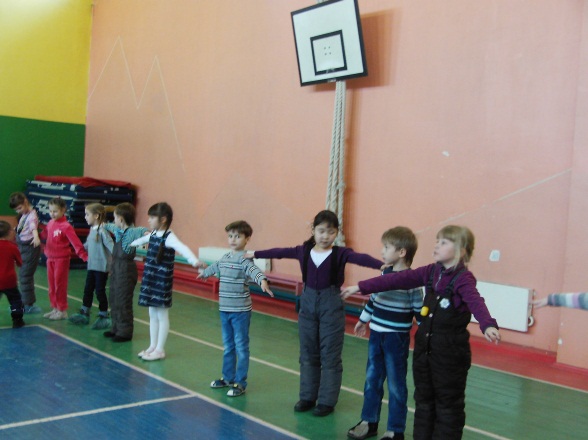 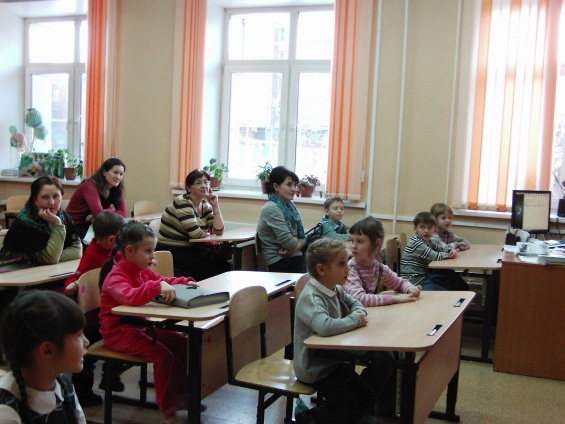 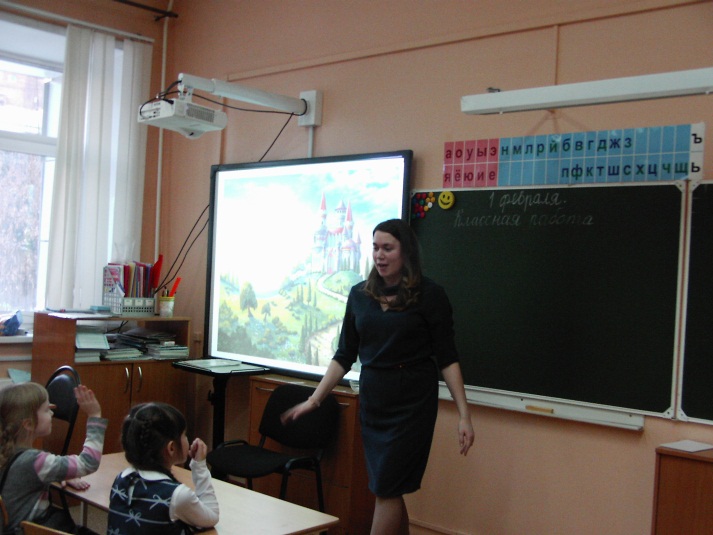 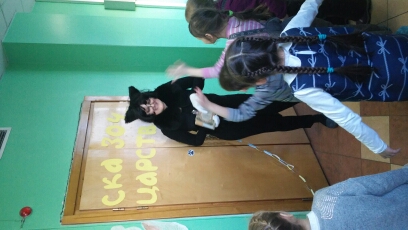 